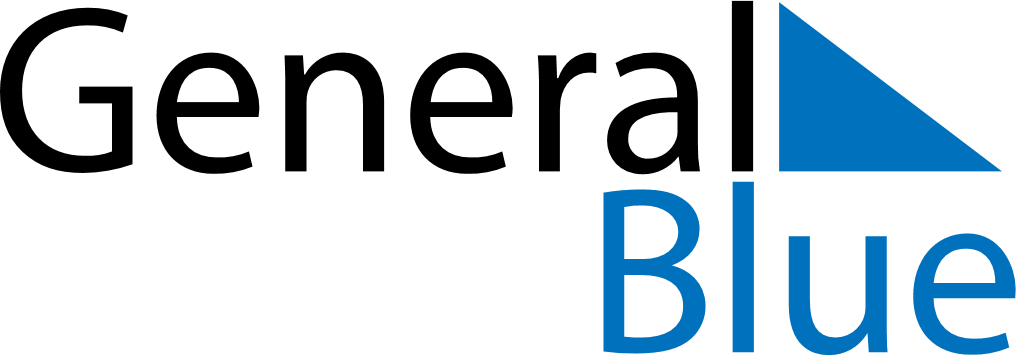 December 2029December 2029December 2029December 2029MozambiqueMozambiqueMozambiqueSundayMondayTuesdayWednesdayThursdayFridayFridaySaturday12345677891011121314141516171819202121222324252627282829Family Day3031